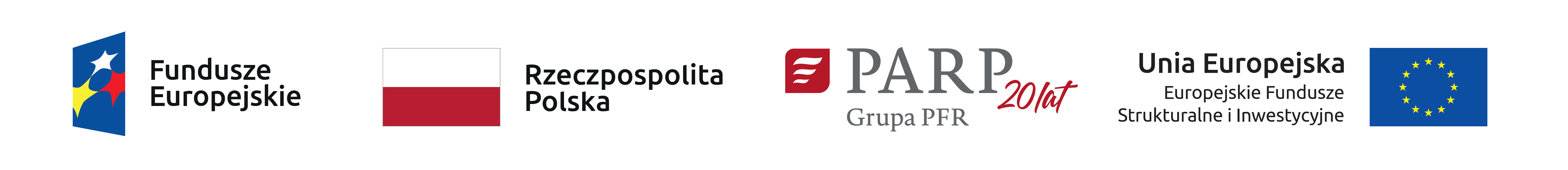 Nazwa Wnioskodawcy: …Oświadczenie Wnioskodawcy Oświadczam, że na dzień zawarcia Umowy o dofinansowanie Projektu będącego przedmiotem wniosku o dofinansowanie nr ... , nie pozostaję w związku małżeńskim.Podpis Wnioskodawcy …Data …Miejscowość …